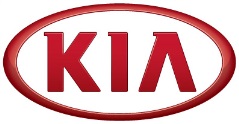 NEWSFOR IMMEDIATE RELEASEElegant energy – Kia to show new concept car at Geneva (SEOUL) February 10, 2015 – Kia Motors Europe will exhibit a stylish new concept car at the 85th Salon International de l’Automobile in Geneva on 3 March 2015.This new D-segment model is the 11th concept car created by Kia’s European design studio in Frankfurt, Germany. With confident, powerful lines which sweep elegantly from Kia’s hallmark ‘tiger-nose’ grille towards the rear of the vehicle, Kia’s new concept car embodies modern design and refined, understated energy.The concept has been created as a spacious and versatile accessory to an active lifestyle, as a purposeful, energetic design study for the style-conscious, and as a sanctuary from the stresses of the modern world.About Kia Motors EuropeKia Motors Europe is the European sales, marketing and service arm of the Kia Motors Corporation. With its headquarters in Frankfurt, Germany, it covers 30 markets in Europe.About Kia Motors Corporation Kia Motors Corporation (www.kia.com) – a maker of quality vehicles for the young-at-heart – was founded in 1944 and is Korea's oldest manufacturer of motor vehicles. Over 3 million Kia vehicles a year are produced in 10 manufacturing and assembly operations in five countries which are then sold and serviced through a network of distributors and dealers covering around 150 countries. Kia today has around 49,000 employees worldwide and annual revenues of nearly US$45 billion. It is the major sponsor of the Australian Open and an official automotive partner of FIFA – the governing body of the FIFA World Cup™. Kia Motors Corporation's brand slogan – "The Power to Surprise" – represents the company's global commitment to surprise the world by providing exciting and inspiring experiences that go beyond expectations.###